Publicado en  el 17/03/2014 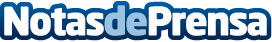 2013 registra el 20% de todo el malware que ha existido en la historiaDatos de contacto:Panda SecurityNota de prensa publicada en: https://www.notasdeprensa.es/2013-registra-el-20-de-todo-el-malware-que-ha_1 Categorias: Ciberseguridad http://www.notasdeprensa.es